NOTICE TO MAINTAIN A FIRE WISE PROPERTY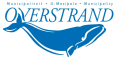 KENNISGEWING OM BRANDGEVAAR TE VERMINDER OP EIENDOM Date/ Datum :16/02/2021ACCOUNT:  AdministratorPrivate Bag x3ERF: Enquiries: carlaswartz@overstrand.gov.zaKleinmondSIZE:Tel: 028 2718419/ Fax: 028 27141007195This notice is issued in terms of Section 34(2) of the Community Fire Safety By-Law P.N. 6454 of 2007 resulting from an inspection of the above property which has been determined to require a fire wise reduction of vegetation. As the owner or person otherwise in control of the property you are required to reduce fire risk and maintain the erf in accordance with the requirements of the By-law and the Municipal Policy on Clearing and Maintenance of Vegetation Creating a Fire Hazard.This notice is issued in terms of Section 34(2) of the Community Fire Safety By-Law P.N. 6454 of 2007 resulting from an inspection of the above property which has been determined to require a fire wise reduction of vegetation. As the owner or person otherwise in control of the property you are required to reduce fire risk and maintain the erf in accordance with the requirements of the By-law and the Municipal Policy on Clearing and Maintenance of Vegetation Creating a Fire Hazard.Hierdie kennisgewing is in terme van Artikel 34(2) van die Verordening op Gemeenskaps Brandveilgheid P.K. 6454 van 2007 uitgereik as gevolg van ‘n inspeksie van die bogenoemde perseel wat as ‘n brandgevaar bevind was. U as die eienaar of andersins in beheer, is gelas om die eiendom van brandgevare te verminder en te onderhou in voldoening met die vereistes van die Verordening van die Munisipale Beleid op Verwydering en Onderhouding van Plantegrooi wat Brandgevare Skep. A compliance period of 28 working days from the date of this notice is granted. Your attention is drawn to the provisions of Articles 4, 6 & 58 of the said By-Law by which, the Municipality is empowered to enter upon the property to do whatever may be necessary in the execution of this notice to reduce the risk.  Any expenses incurred in this regard shall be recoverable by the Municipality in terms of Article 4(4) of the By-law.A compliance period of 28 working days from the date of this notice is granted. Your attention is drawn to the provisions of Articles 4, 6 & 58 of the said By-Law by which, the Municipality is empowered to enter upon the property to do whatever may be necessary in the execution of this notice to reduce the risk.  Any expenses incurred in this regard shall be recoverable by the Municipality in terms of Article 4(4) of the By-law.‘n Voldoenings periode van 28 werksdae word gegun vanaf datum. U aandag word gevestig op die bepalings van Artikels 4, 6 & 58 van die gemelde Verordening wat, die Munisipaliteit magtig om self die eiendom te betree om alles te doen wat nodig mag wees om, ter uitvoering van hierdie kennisgewing, die gemelde oorlas te verwyder.  Enige koste wat in hierdie verband aangegaan word, sal deur die Munisipaliteit in terme van Artikel 4(4) van die Verordening verhaal word.Compliance Date: 25/03/2021Compliance Date: 25/03/2021Datum van Voldoening: 25/03/2021*Should you decide to reduce the fire risk yourself by using a contractor, you must confirm in writing, at least 7 days before the compliance date, to the administration official as indicated above, that you undertake to reduce the fire risk before the compliance date.*Should you decide to reduce the fire risk yourself by using a contractor, you must confirm in writing, at least 7 days before the compliance date, to the administration official as indicated above, that you undertake to reduce the fire risk before the compliance date.*Indien u self of deur ‘n kontrakteur die brangevaar gaan verminder, moet u skriftelik aan die administrasie amptenaar soos bogenoem 7 dae voor die voldoening datum bevestig, dat u onderneem om die erf voor hierdie datum skoon te maak.*This is NOT an instruction to clear the plot of all vegetation. Plots may not be bulldozed. Maintenance shall be done in a manner that does not contribute to soil erosion. *This is NOT an instruction to clear the plot of all vegetation. Plots may not be bulldozed. Maintenance shall be done in a manner that does not contribute to soil erosion. *Hierdie is NIE `n instuksie om alle plantegroei van die erf te verwyder nie. Erwe mag nie met `n stootskraper skoongemaak word nie. Onderhou die erf sonder om grond erosie te veroorsaak* If the Municipality must tidy up the plot, it will, over and above the actual cleaning cost, add an ADDITIONAL administration fee of ??????to your municipal account.* If the Municipality must tidy up the plot, it will, over and above the actual cleaning cost, add an ADDITIONAL administration fee of ??????to your municipal account.* Indien die Munisipaliteit die erf moet opruim, sal, benewens die werklike skoonmaakkoste, ‘n BYKOMSTIGE administrasiefooi van R1345.73 by u munisipale rekening gevoeg word.Follow the requirements on the next pageFollow the requirements on the next pageVolg die vereistes op die volgende bladsyRequirements for fire risk reduction:Vereistes vir opruim van vuur risikoVereistes vir opruim van vuur risiko●	All invasive aliens should be eradicated and where necessary controlled with a suitable herbicide● 	Alle indringer spesies moet verwyder word en met `n geskikte onkruiddoder behandel word soos benodig● 	Alle indringer spesies moet verwyder word en met `n geskikte onkruiddoder behandel word soos benodig●	The cutting down of grasses and other vegetation to a maximum of 500mm in height.● 	Die afsny van alle grasse en ander plantegroei tot maksimum hoogte van 500mm.● 	Die afsny van alle grasse en ander plantegroei tot maksimum hoogte van 500mm.●	The minimum reduction of 50% but not more than 40% of the density of indigenous vegetation.● 	Die vermindering van minimum 50% maar nie meer as 40% van die digtheid van inheemse plantegroei.● 	Die vermindering van minimum 50% maar nie meer as 40% van die digtheid van inheemse plantegroei.●	Removal of all deadwood and combustible material from beneath trees and shrubbery.● 	Die verwydering van dooiehout en ander brandbare materiaal wat onder bome en struikgewasse voorkom.● 	Die verwydering van dooiehout en ander brandbare materiaal wat onder bome en struikgewasse voorkom.●	Removal of excess growth on desired shrubs and trees from the ground level to a minimum height of 1,2m.● 	Verwydering van die ondervlak van begeerlike struike en bome tot ‘n minimum van 1,2m hoogte van die grond af op.● 	Verwydering van die ondervlak van begeerlike struike en bome tot ‘n minimum van 1,2m hoogte van die grond af op.●	All garden refuse and combustible material must be removed from the property. No cut down vegetation may be left on the property or placed on municipal road verges after clearing has been completed.● 	Alle tuinrommel en brandbare materiaal moet van die eiendom verwyder word. Geen afgesnyde plantegroei mag op die eiendom of munisipale padskouers gelos word na die skoonmaak proses nie.● 	Alle tuinrommel en brandbare materiaal moet van die eiendom verwyder word. Geen afgesnyde plantegroei mag op die eiendom of munisipale padskouers gelos word na die skoonmaak proses nie.Issued under delegation of the Chief Fire Officer in terms of the Article 3(1) of the Overstrand Fire Safety By-law P.N. 6454 0f 2007Uitgereik onder delegasie van die Brandweerhoof in terme van Artikel 3(1) van die Verordening op Gemeenskaps Brandveiligheid P.N. 6454 van 2007Uitgereik onder delegasie van die Brandweerhoof in terme van Artikel 3(1) van die Verordening op Gemeenskaps Brandveiligheid P.N. 6454 van 2007ENDEINDEEINDE